4 задачи: 199,299,399,599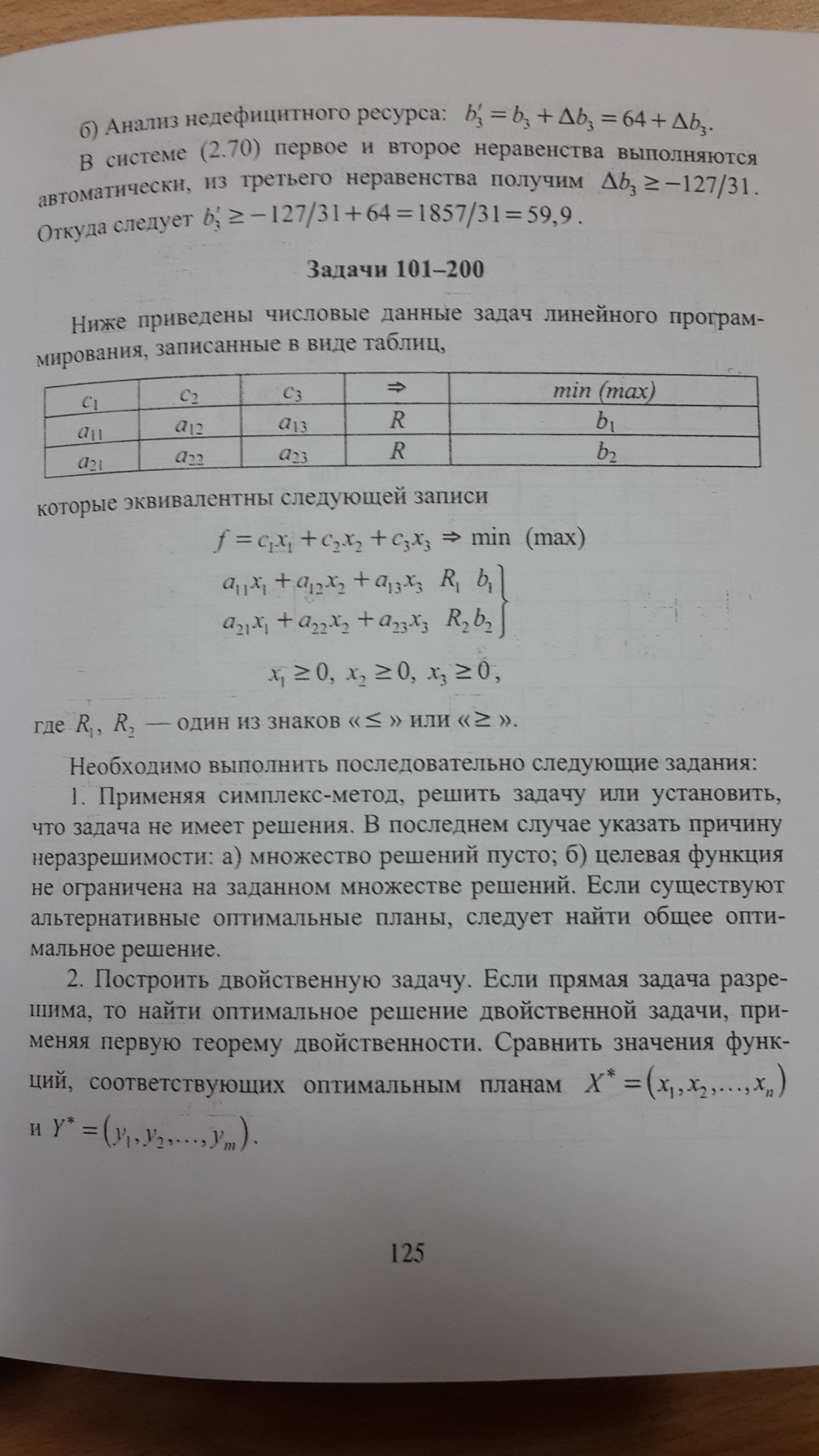 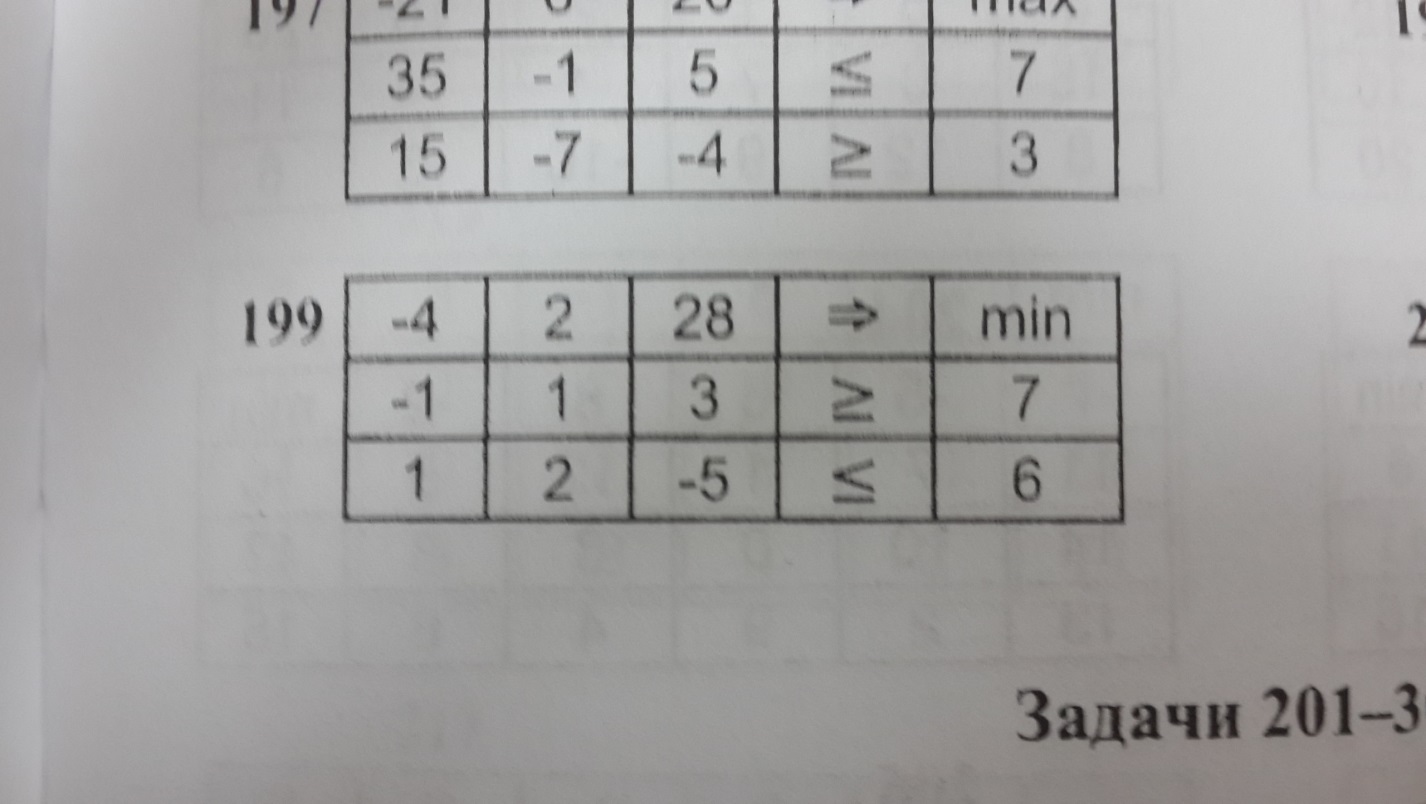 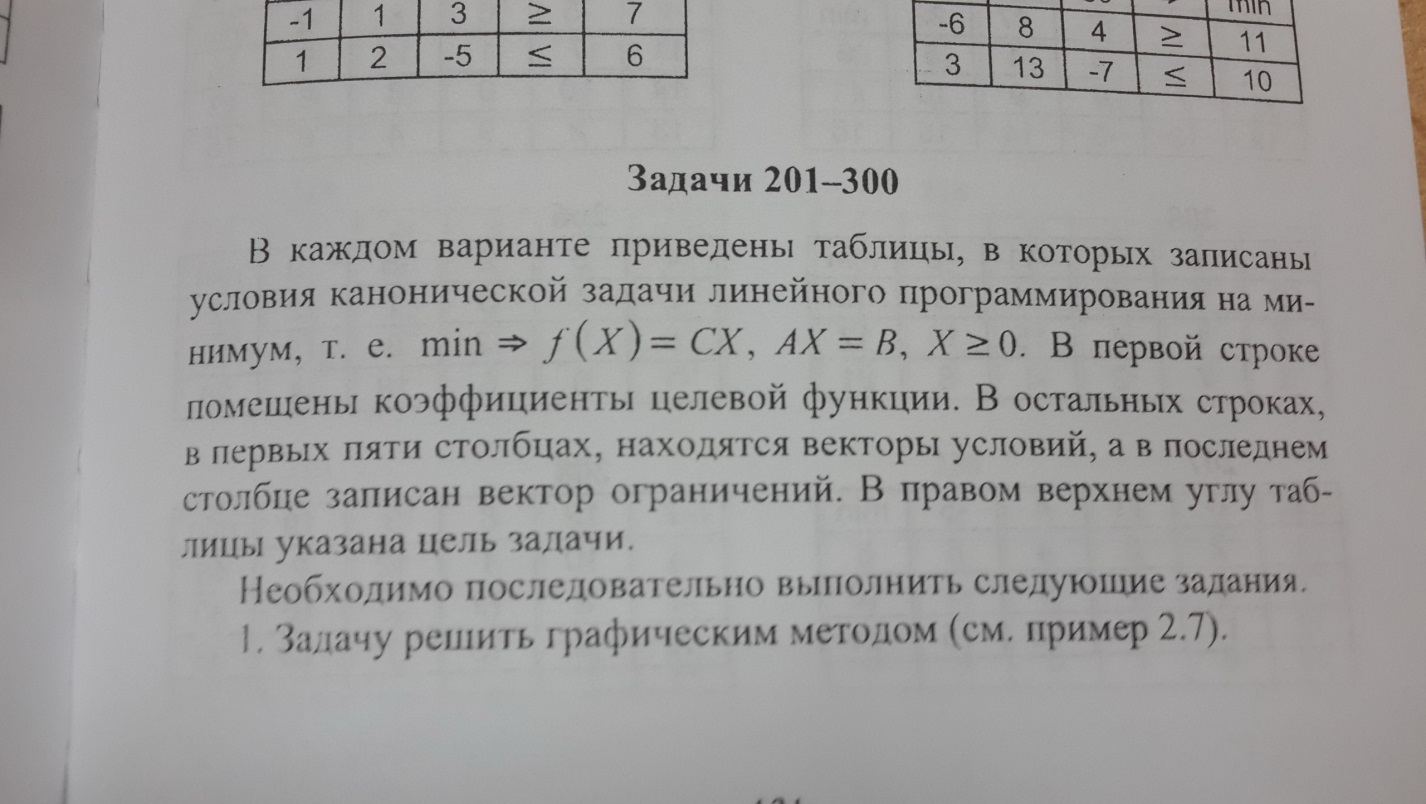 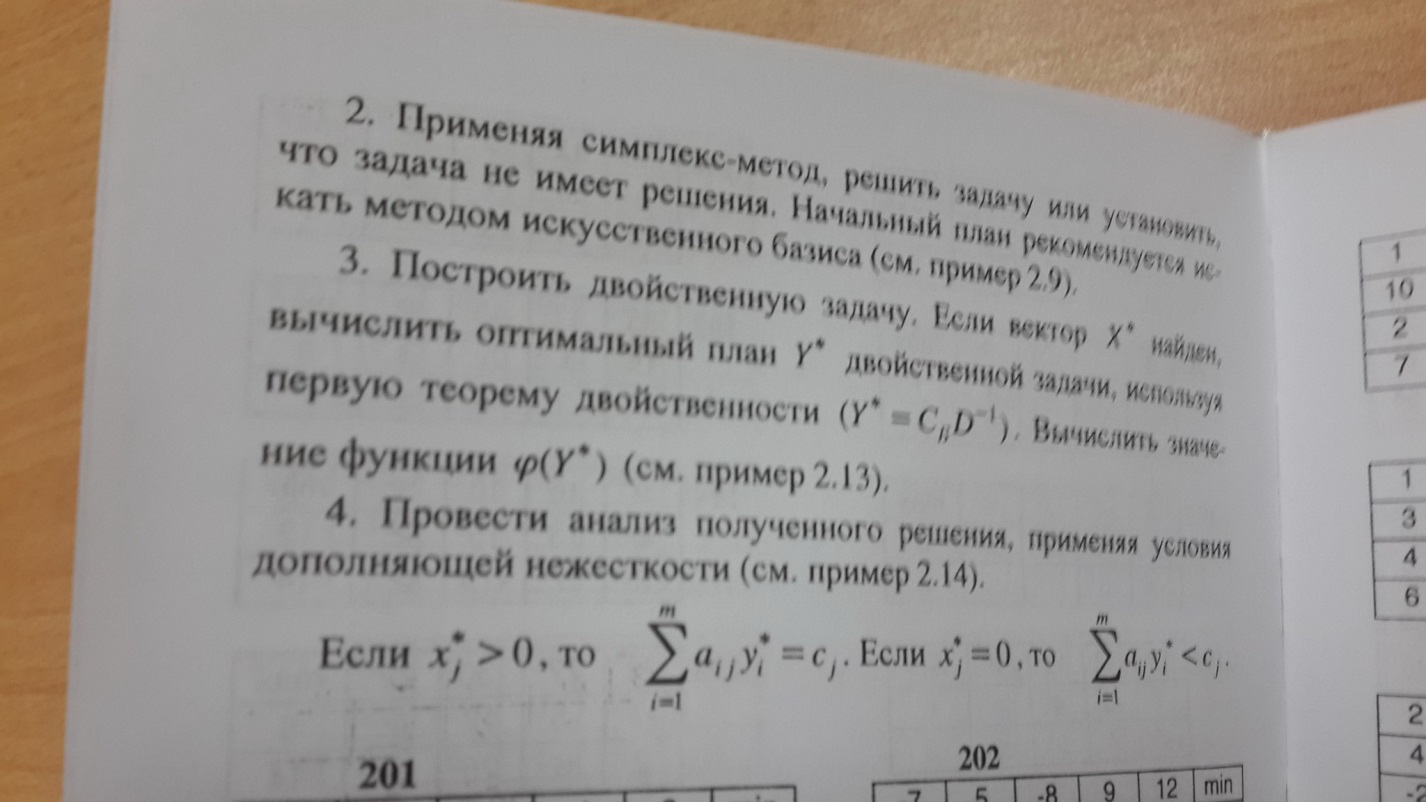 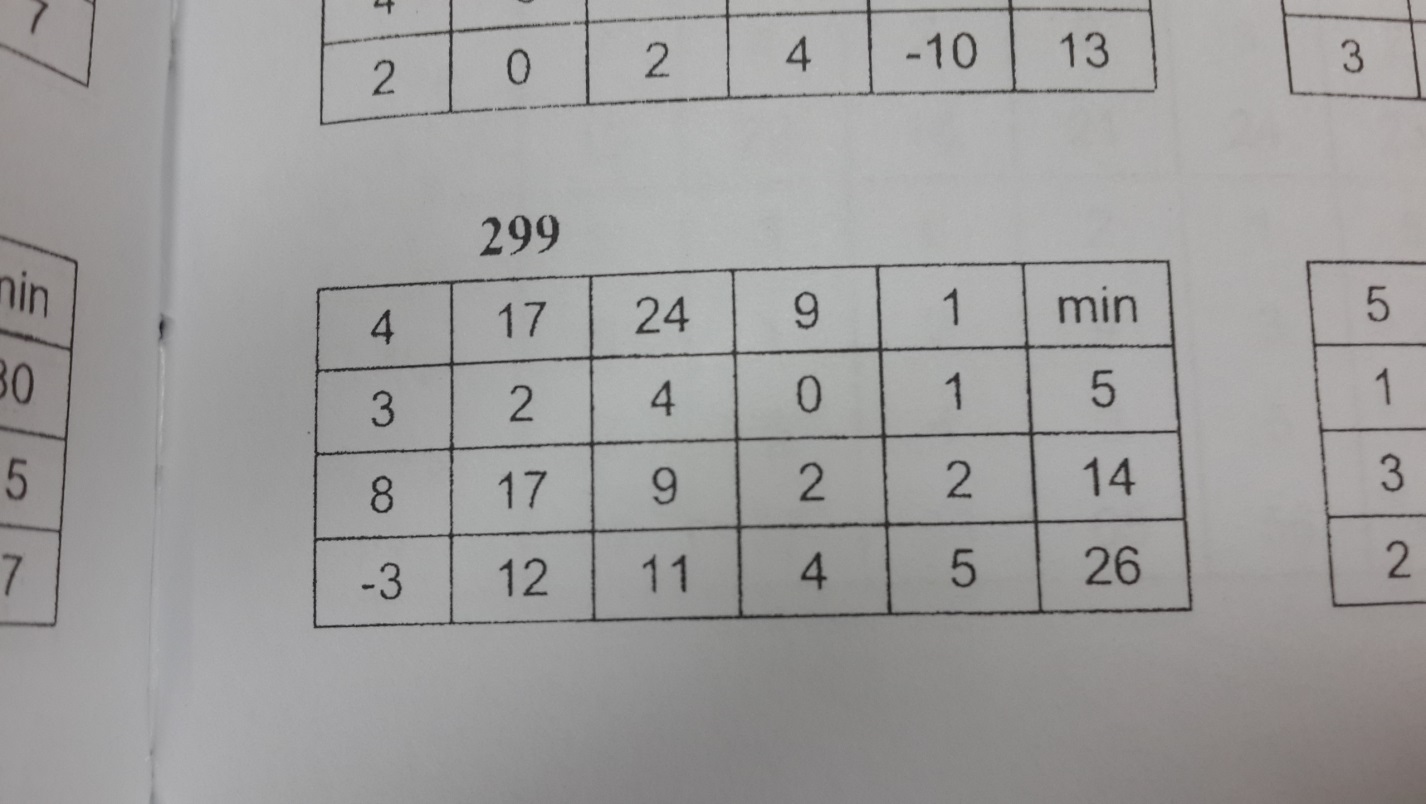 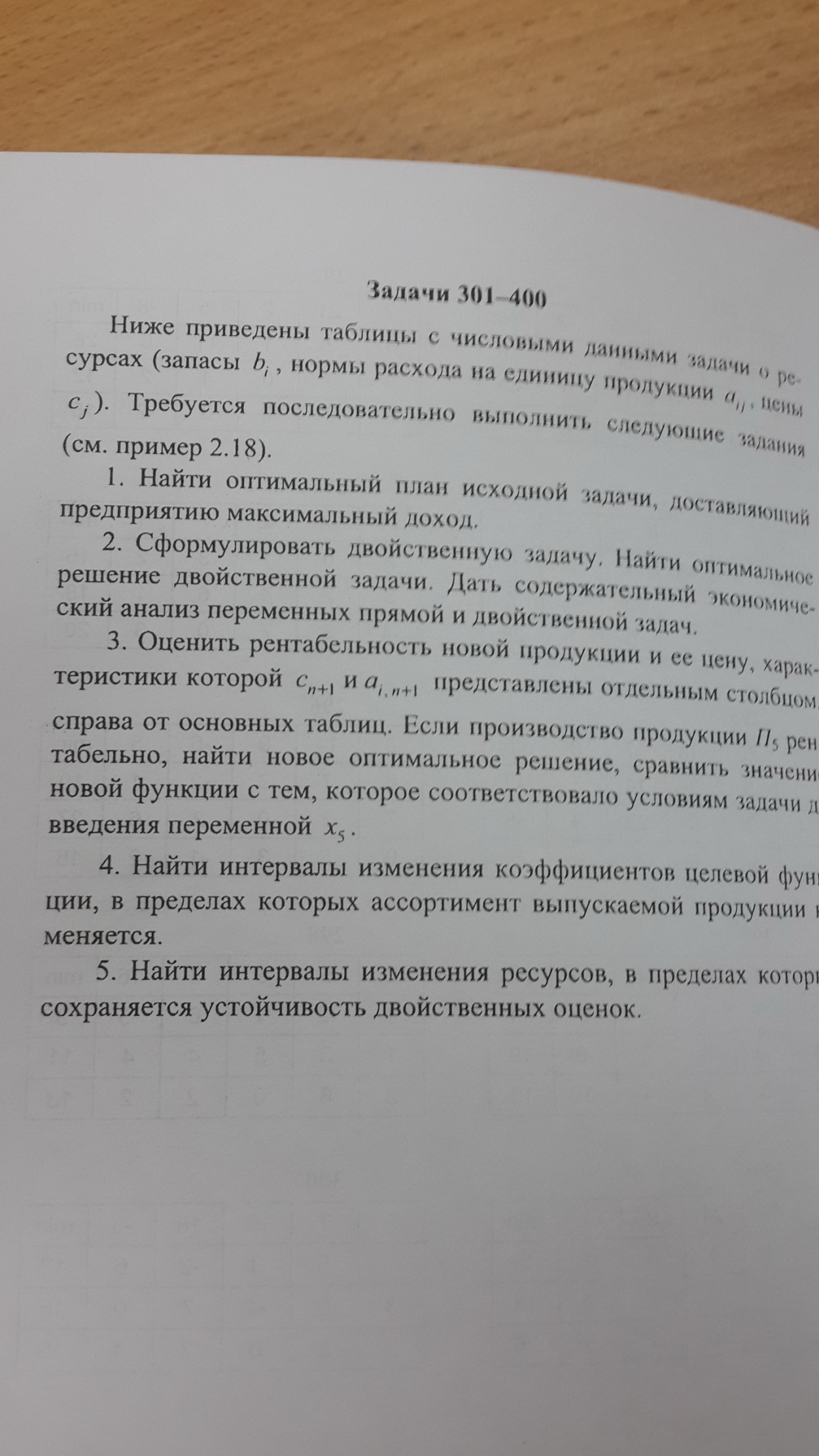 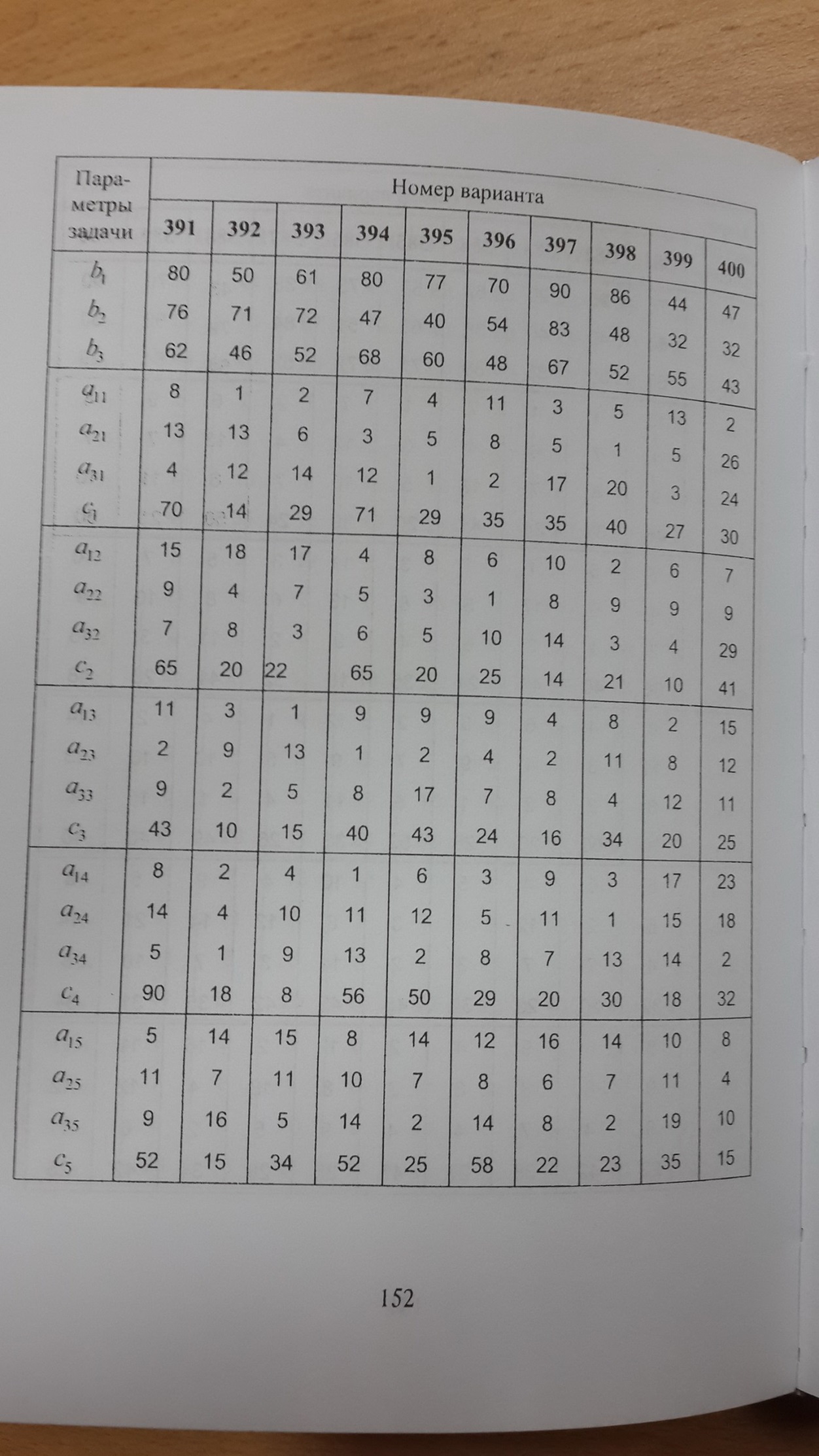 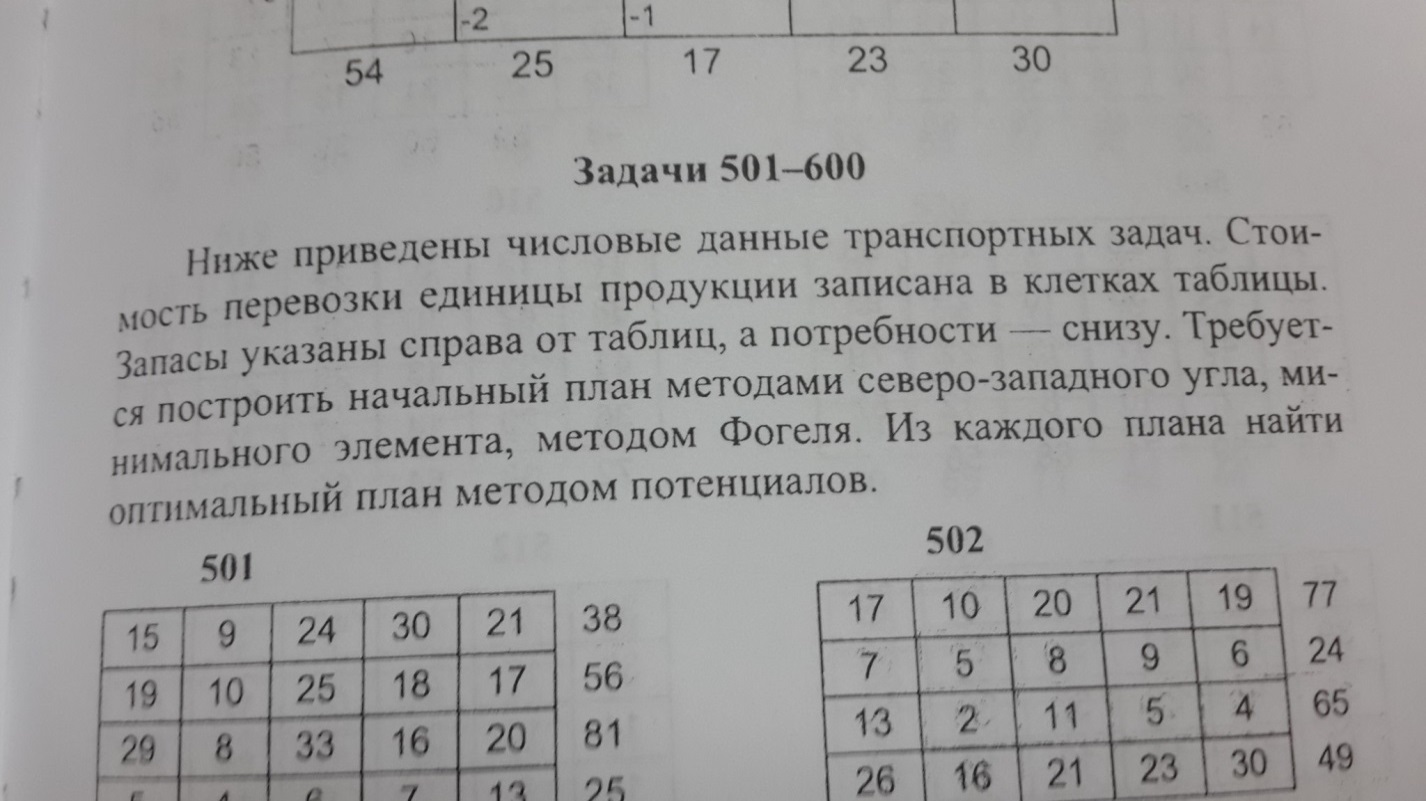 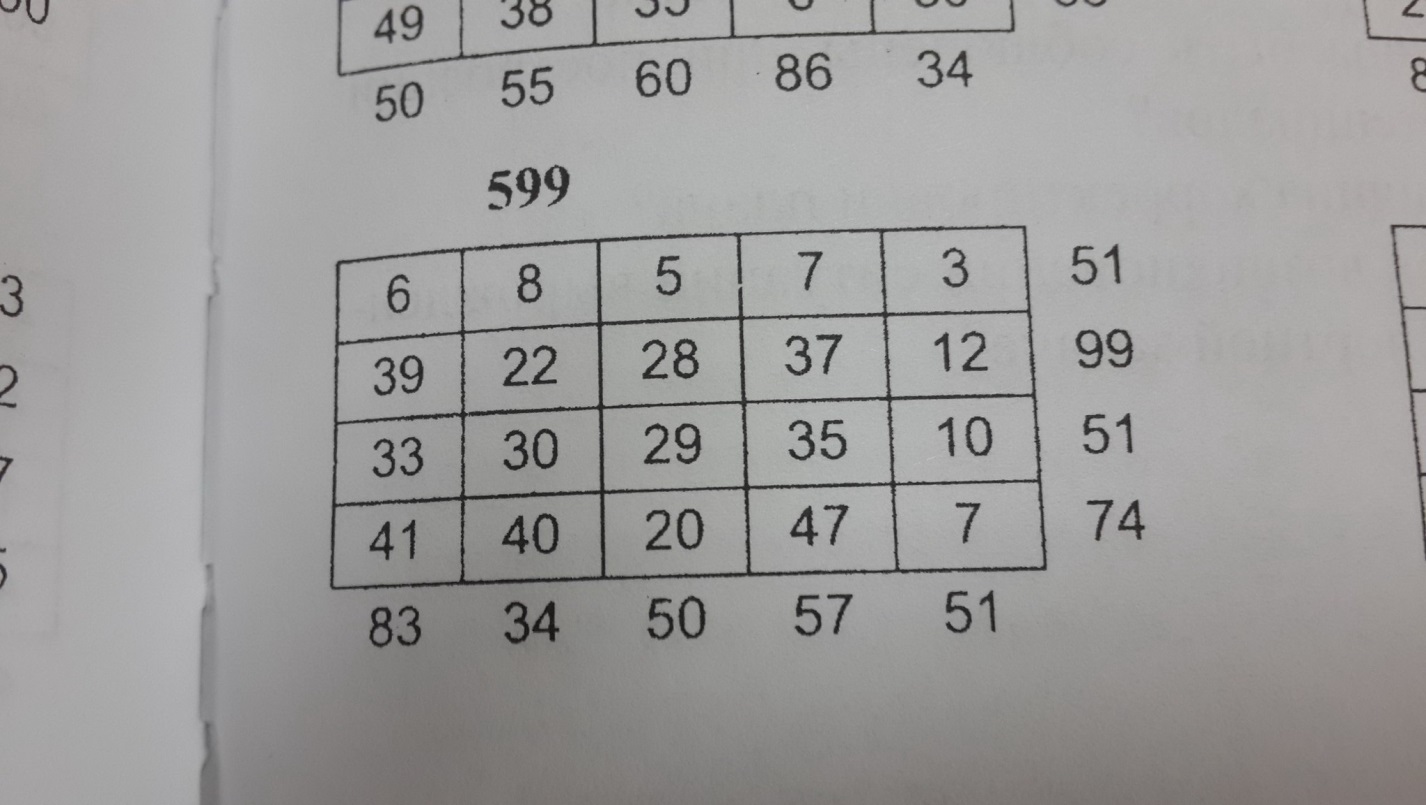 